ISTITUTO COMPRENSIVO LUSERNA SAN GIOVANNIIstituto Comprensivo Statale di Scuola dell’Infanzia, Primaria e Secondaria di I gradoVia Tegas, 2 – 10062 Luserna San Giovanni (TO)Tel. 0121/909970e-mail: toic843009@istruzione.it	toic843009@pec.istruzione.it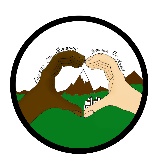           Sito web: https://icluserna.edu.it	              codice fiscale: 945442700Alla Dirigente Scolasticadell’I.C. di Luserna San GiovanniATA TEMPO INDETERMINATO..l..  sottoscritt.. ____________________________, in servizio presso il plesso di ______________________chiede/comunicadi usufruire dal _______________________al ________________________per complessivi giorni ______ di:1. PERMESSI RETRIBUITI PER: (*)                     (AI SENSI ART. 15 DEL C.C.N.L. 2006/2009) Ex art. 33 comma 3 legge 104/92 Matrimonio (15 giorni) Partecipazione a concorso – esame (fino a 8 giorni) Lutto familiare (fino a tre giorni per evento, per coniuge, parenti entro il 2° grado e affini entro il 1° grado) Motivi personali/familiari (art. 31 CCNL 09/04/2018 – 18 ore, documentate, anche al rientro, o autocertificate – se richieste     per l’intera giornata corrispondono a 6 ore lavorative)   Attività di formazione- aggiornamento (ex art 64 CCNL 2006/2009)2. FERIE MATURATE E NON GODUTE NEL PRECEDENTE ANNO SCOLASTICO________________________________ (AI SENSI ART. 13 DEL C.C.N.L. 2006/2009)  “Saranno fruite entro e non oltre il mese di aprile dell’anno scolastico  		     successivo nei periodi di sospensione dell’attività didattica”. Per particolari esigenze di servizio, congedi etc.,  il Dirigente Scolastico     valuterà e decreterà le singole casistiche che ne impediscono la fruizione entro il 30 aprile dell’anno successivo,3. FERIE RELATIVE AL CORRENTE ANNO SCOLASTICO (AI SENSI ART. 13 DEL C.C.N.L. 2006/2009) Fruibili durante la sospensione delle attività didattiche Fruibili durante le attività didattiche senza oneri a carico dello Stato4.  FESTIVITÀ SOPPRESSE Legge 23/12/1977 n° 937 (4 giorni per anno scolastico)5.  ASSENZE PER MALATTIA (ART. 17 DEL C.C.N.L)    Indicare ASL di appartenenza: ________________________________________________________5. bis  ASSENZE PER VISITE – TERAPIE – PRESTAZIONI SPECIALISTICHE – ESAMI DIAGNOSTICI (18 ORE)    Art. 33 CCNL 09/04/2018(*)6.   ALTRI CASI PREVISTI DALLA LEGGE ______________________________________________________Data _______________________	                                FIRMA  ________________________________(*) Allegare documentazione giustificativa SI AUTORIZZA NON SI AUTORIZZA____________________________________________________________________________________Per il personale ATA								       Per i docenti    La D.S.G.A.								           La Dirigente ScolasticaDott.ssa Stefania Seglie						                        Prof.ssa Alessia BARRAL